Občianske združenie TriP a Hermanovský bežecký oddiel  Vás srdečne pozývajú na 1. ročník bežeckého podujatia  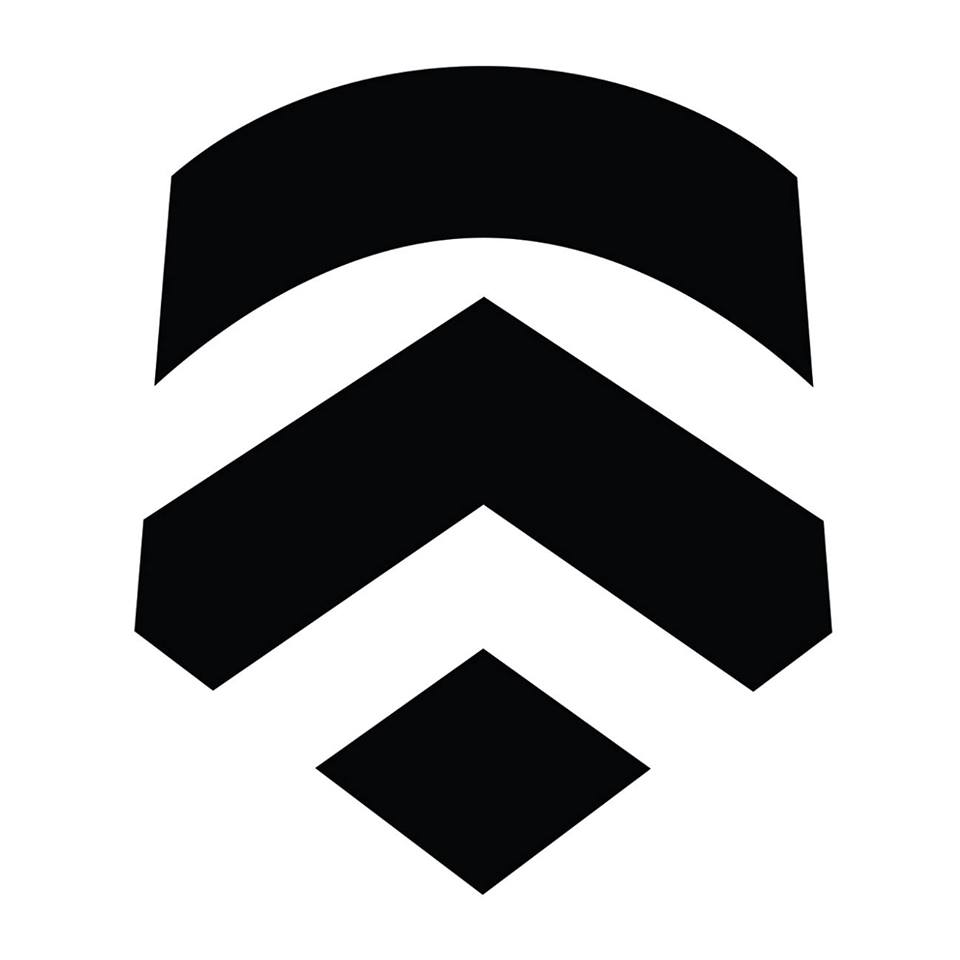 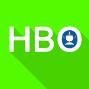      .  ,,Beh na vrchol Šimonky 2019“Termín konania:	Sobota 19.10.2018 (sobota)Čas: 			10:00Registrácia:		Online do 16.10.2019 na  https://oztrip.sk/beh_na_simonku.htmlPrezentácia: 		Táborisko Opál Hermanovce n/T v čase od 8:00 do 9:45Trať: 			9,5km s prevýšením cca 800 m (25% asfalt, 75% trail)			Štafeta – trať rozdelená na tri približne rovnaké úsekyŠatne:     		V chatkách na táborisku OpálŠtartovné:		Jednotlivci: 8 eur (online registrovaní), 10 eur (na mieste)			Štafeta: 20 eur (online registrovaní), 25 eur (na mieste)Vyhodnotenie:        	Po skončení pretekov a spracovaní výsledkov na táborisku OpálCeny: 	Každý účastník získa medailu a najrýchlejší pretekári aj trofej a finančnú odmenu. Kategórie:                             Muži do 39 rokov			Muži 40 a viac rokov			Ženy do 39 rokov			Ženy 40 a viac rokov			Štafeta mix (traja pretekári)Občerstvenie:		Na trati budú umiestnené dve občerstvovacie stanice 			Po skončení pretekov bude pre pretekárov zabezpečený obed a nealkoholický nápoj.Informácie: 		info@oztrip.sk0905 123 426 Samuel Prištiak, samopristiak@gmail.com